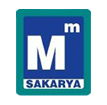 SAKARYA SERBEST MUHASEBECİ MALİ MÜŞAVİRLER ODASIKGK KURS KESİN KAYIT FORMU  KURSİYER:									.../…/20..ADI SOYADI	:	UNVANI                    :	T.C. KİMLİK NO       :	EV TEL.	 :	İŞTEL.	 :	CEP TEL.	 :	E-MAIL	 :	İLETİŞİM ADRESİ  :………………………………………….İMZASIBİLGİ:KURSA KATILAN MESLEK MENSUPLARI KGK TARAFINDAN YAPILACAK MERKEZİ SİSTEM SINAVINA KENDİLERİ BAŞVURUDA BULUNACAKLARDIR. SINAV BAŞVURULARI DİREKT OLARAK KGK’ YA YAPILMAKTADIR. Ödemeler Kayıt esnasında alınacaktır.(Kayıt için son başvuru 20.ŞUBAT’tır.)Ödeme Bilgileri 	Peşin ödeme	(     )	1.600,00 TL (K.karttan geçilmez.)	Taksitli ödeme	(     )	1.700,00 TL KREDİ KARTI (5 TAKSİT)                                                        (TEK DERS 500 - 2 DERS 900 - 3 DERS 1.300 )DERSLER                                       : MUHASEBE STANDARTLARI, KURUMSAL YÖNETİM-FİNANSAL YÖNETİM,                                                           DENETİM STANDARTLARI, SPK-BDDK-SİGORTACILIK MEVZUATI